Writing Contest for De Anza District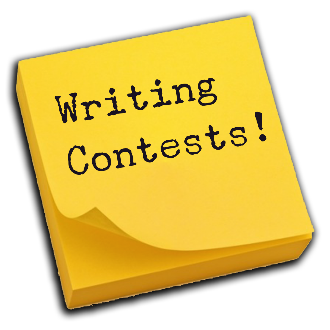 Entries due to De Anza Chairman by Wednesday, February 8, 2023Rules For Writing ContestAuthors must be dues-paying members of an active GFWC Club (except for Youth Categories).Authors must be amateurs (earnings from writing may not exceed $500 annually).Entries must be written between January 1, 2022 and December 31, 2022.Entries may not have been published prior to the competition and must be the original works by the author. A signed GFWC Creative Arts Waiver must be included with each submission (additional forms required for youth entries.There are two categories:Short stories limited to 2,000 words and Poetry of any style with a minimum length of 8 lines and a maximum of 50 lines. One entry per member per category.Entries must beTyped, double-spaced, printed on one side only on 8.5” x 11” paperHave minimum margin of one inch on all four sides.Entries must have the following on the top-fight hand corner of each page:Author’s name, email address, mailing address and phone number.Club Name, District, Area and State of the Sponsoring Club.Category.Title of Work.Manuscripts Will Not Be ReturnedYouth CategoriesWhile CFWC will not be judging this category at the state level, CFWC will submit District first place student writing entries to GFWC.  Same rules as above apply.For minors under the age of 18, a signed minor’s consent form and release form and a minor’s publicity release form must be included with each entry, in addition to the Creative Arts Waiver.For youth, the categories are:Category 1:  Kindergarten, First and Second GradeCategory 2:  Third, Fourth, and Fifth GradeCategory 3:  Sixth, Seventh, and Eighth GradeCategory 4:  Ninth, Tenth, Eleventh, and Twelfth GradeNo later than Wednesday, February 8, 2023, send your club winners by mail or email to:Kay Masonbrink, De Anza District Writing Chairman7746 Dutra Drive, Hemet, CA  92545kmasonbrink@roadrunner.com